lMADONAS NOVADA PAŠVALDĪBA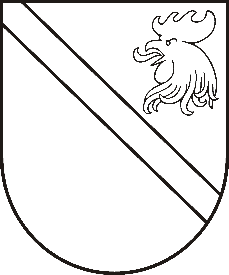 Reģ. Nr. 90000054572Saieta laukums 1, Madona, Madonas novads, LV-4801 t. 64860090, e-pasts: pasts@madona.lv ___________________________________________________________________________MADONAS NOVADA PAŠVALDĪBAS DOMESLĒMUMSMadonā2020.gada 26.novembrī						          	      		       Nr.493									       (protokols Nr.25, 1.p.)Par dāvinājuma pieņemšanu Madonas novadpētniecības un mākslas muzeja krājuma papildināšanaiMāksliniece Līga Skariņa muzejam dāvina 10 mākslas darbus, kuri sastāv no 176 priekšmetiem un būtiski papildinās muzejā esošo keramikas, tēlotājmākslas darbu kolekciju. Šobrīd krājumā ir mākslinieces māla sīkplastikas kolekcija. Muzeja darbība paredz komplektēt  un saglabāt novadnieku darbus. Ilgtermiņa mērķis un uzdevums ir izveidot plašāku muzeja mākslas  darbu krājumu un to parādīt gan Madonas muzejā, tā novada kultūras un izglītības iestādēs un kaimiņu novadu muzejos, tādējādi iepazīstinot reģiona iedzīvotājus ar novadnieku mākslinieku plašo spēju veikumu un mantojumu. Gleznas un keramikas mākslas darbi ir  neiztrūkstoša sastāvdaļa muzeja veidotajās tematiskajās izstādēs, tās tiek izmantotas apmeklētāju pētnieciskajos darbos, ierosmei mākslas studiju un pulciņu dalībniekiem. Muzeja krājums ir pieejams apskatei apmeklētājiem, skolēniem, pašvaldības viesiem, ciemiņiem u.c. interesentiem.Māksliniece Līga Skariņa ir dzimusi Barkavā, kur joprojām tiek pavadītas vasaras. Ikdienas darbos atrodoties Rīgā, Mākslas akadēmijā keramikas katedrā, viņa bieži veido dažādus projektus dzimtajā pusē. Krājuma komisija ir lēmusi par to, ka dāvinājums atbilst muzeja krājuma komplektēšanas politikai. Krājuma komisija nolemj uzņemt muzeja krājumā 10 mākslas darbus, kas sastāv no 176 priekšmetiem un veido sekojošus tematiskos ciklus: “Nogruvums”, “Novembris Teičos”, “Zemes daļa”, “Baltā rotaļa”, “Baltās ēnas”, “Florence un Florencieši”, “Smilšu stalagmīti”, “Kad māls ir debesis”, “ĒNAS”, “Baltās ēnas 2”. Ciklos ietilpstošie darbi  radīti sākot ar 1989.gadu līdz par 2019.gadam. Darbi parāda mākslinieces mīlestību pret mālu un zemes dziļumu. Darbi no dažādiem mākslinieces dzīves un radošās darbības periodiem parāda daudzpusību, attīstību un prasmju kompetences. Nākusi no Barkavas puses, darbos ir izmantojusi dabā sastopamo mālu savu darbu radīšanā.Noklausījusies Madonas novadpētniecības un mākslas muzeja direktores Līvijas Zepas sniegto informāciju, saskaņā ar likuma “Par pašvaldībām” 21.panta 13.punktu, ņemot vērā 12.11.2020. Kultūras un sporta komiteja atzinumu, atklāti balsojot: PAR – 15 (Artūrs Čačka, Andris Dombrovskis, Zigfrīds Gora, Artūrs Grandāns, Gunārs Ikaunieks, Valda Kļaviņa, Agris Lungevičs, Ivars Miķelsons, Valentīns Rakstiņš, Andris Sakne, Rihards Saulītis, Inese Strode, Aleksandrs Šrubs, Gatis Teilis, Kaspars Udrass), PRET – NAV, ATTURAS – NAV, Madonas novada pašvaldības dome NOLEMJ:Madonas novadpētniecības un mākslas muzejam pieņemt no mākslinieces Līgas Skariņas dāvinājumu /ziedojumu/ – 10 mākslas darbus (176 priekšmeti) 4435,00 EUR (Četri tūkstoši četri simti trīsdesmit pieci eiro 00 centu) vērtībā, kuri būtiski papildinās muzejā esošo keramikas, tēlotājmākslas darbu kolekciju.Uzdot Madonas novadpētniecības un mākslas muzeja direktorei nodrošināt dāvinājuma līguma slēgšanu ar mākslinieci Līgu Skariņu, ievērojot likuma “Par interešu konflikta novēršanu valsts amatpersonu darbībā” 14.panta otro un trešo daļu.Domes priekšsēdētājs					         	         A.LungevičsL.Zepa 64822480